                                 CURRICULUM  VITAEAmit Mob : C/o 971502360357Email :  amit.376992@2freemail.com	                PROFILEHighly-motivated, hardworking, adaptive, sincere and interactive. Noted by staff and colleagues for timely completion of work, performance and meeting deadlinesPROFFESSIONAL EXPERIENCEEMPLOYER :  Harry Fashion Foto (Studio) - Jammu, IndiaPOSITION	:  Video Editor And Cinematographer (March 2015 – January 2018) EMPLOYER :  The Business Informer – Jammu, IndiaPOSITION	:  Head Graphic Designer (May 2010 – March 2015) AREA OF EXPERTISECreative ThinkingColor TheoryTypographyDigital MarketingDUTIES AND RESPONSIBILITIESPreparing a successfully pitching designs both internally and externally to client.Designing Prospectuses, Logos, Broachers, Posters, Adverts etc.Giving Support and advice to colleagues on a wide range of graphic design process.Working across a wide verity digital and print projects.Designing graphics to a client’s precise requirement and brief.Creating and maintaining graphics for company website.In charge of the creative aspects of a project.Preparing files to print and then sending them to the printers. KEY SKILLES AND COMPETENCIES Experience of working with a variety of a well – known clients.Proficient in Adobe Creative suite, advanced in Corel Draw and Photoshop.In-depth knowledge of typography.HAVING SOFTWERE BASIC KNOWLEDGEMS- Office Coral DrawPhotoshopIllustrator 3D MaxMayaAfter EffectQUALIFICATION:Arena Animation Academic Specialization Program (AAASP) diploma  from Arena Animation & MultimediaPERSONAL PROFILE:Name					:	Amit Date of Birth				:	19.06.1986Marital Status				:	SingleLanguages Known			:	English, Hindi & PunjabiNationality				:	IndianDate of issue				:	12/12/2013Date of expiry				:	11/12/2023HOBBIESSinging TravellingPhotographyAnd always in mind to create some new Ideas In Business.STRENGHTSCan take easily the pressure in long working hours. Willing to learn and ambition to grow.Interact with each other to make errorless job and positive attitude towards team working. Ability to work efficiently under time/job deadline limits.Easily and confidently come over on hassles in the job.DECLARATIONI hereby solemnly declare and affirm that the statements furnished above are correct and true to the best of my knowledge and belief.The information furnished in this is true and best of my Knowledge and belief.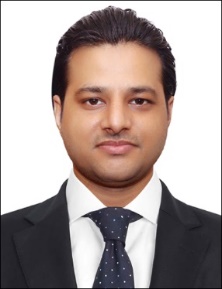 